Obecný  úrad Nižný Lánec, 044 73  Buzica, IČO: 00324515, DIČ: 2020746134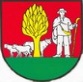              e-mail: obecniznylanec@centrum.sk, tel.:055/4665177, www.niznylanec.skOznámenieObec Nižný Lánec oznamuje občanom, že dňa 21. apríla 2017  o 17:30 hodine sa bude konaťverejné zhromaždenie obyvateľov obce v miestnom kultúrnom dome.Alexander Sitáš Ing.							    starosta obce